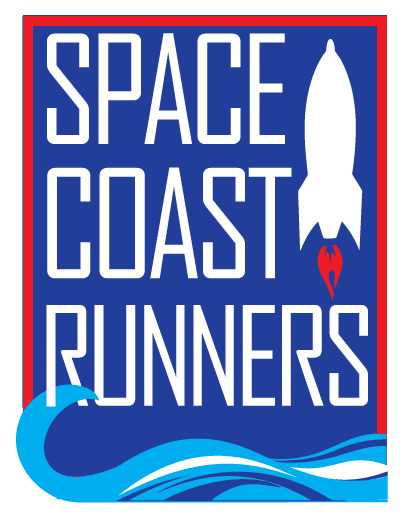 SPACE COAST RUNNERSMINUTES OF August 2022 MONTHLY MEETING6:00 PM EST – In Person MeetingSt. Francis Reflections Board RoomMonday, August 15, 2022Board Members Present: Rachel Weeks (Vice-President), Terry Ryan (Secretary), Danielle Grose (Treasurer), Donna Arnister, Kayla Cain, Kelly Kervin, Stephen Bernstein, Chris KellyPresent Virtually: Johanna Ramirez, Brittany Streufort (Director of Operations)Absent: Paul Boucher (President), Steve Hebert, Bambi Sweeney, Ann Yarbrough, Galyn SehnkMeeting Call to Order – 6:07PMReview of July Meeting Minutes - TerryMTA by Kelly, 2nd by Stephen. Minutes ApprovedTreasurer’s Report – Updated July Report – DanielleNo updates to Paul’s report from last month. Danielle is requesting to change banks due to the location of current bank, Sunrise Bank, because it only has one location in Cocoa Beach and that is 35 minutes away from her residence.Brittany indicated that this bank was chosen by a previous Treasurer due to rates on savings and checking account fees. She wants board to look at the financial aspect of keeping this bank verses changing to another. She also asked if it might be possible to mail deposits to the bank or to get an app so that it would be more convenient for Danielle.The executive members will get together to discuss the option of bank change after Paul returns.Operations Report – BrittanyHot and Humid Series concluded on August 6th with a Cocoa Beach Run. Some events were successful, others, like the beach runs, had 2 or less participants. The Enchanted Trail run was the best turnout. The Wetlands runs on Wednesdays and the Blue Jean Mile were pretty good as well. We appreciate the leads, especially Jeff Gleacher who led the beach runs by himself a few times. Next summer we will look at having about 3 different runs.Membership is at its highest number since January 2020! We have 878 members this month, an increase of 13 from last month. We had several members go inactive by not renewing their membership, but we usually see many renew prior to the first race in the ROY series.Retail for July was $354. This is low, but our year-to-date sales numbers are good. Kelly Lake donated wine glasses in remembrance of her son, Christian, for us to sell online and at her Christian Lake Memorial fun run. We sold 30 total. The proceeds from these sales will go towards the SCR Christian Lake Memorial Scholarship Fund.We have ordered quarter zips for the fall. Terry inquired if we were getting any more red, white and blue visors. Brittany indicated no additional visors prior to the SCM but we have a new hat coming out.Training Camp registrations are the largest we have had at 90 participants. Registration is still open thru August 16th. Kaitlin will have 2 assistants this year, Jen Absher and Mile Moulton. The shirts should come in sometime next month.The 5th Annual Christian Lake Memorial Run was held on July 22nd and there was a great turnout. We had donations that day to the scholarship fund of about $1,100. We are all set up now to make and receive donations online for this fund. Kelly said that both Chris and Bambi were there to help, and everyone seemed to be very happy with the large amount of food, beverage and beer. A big thank you to all who contributed and to Chris at Dirty Oar for serving beer.Chris indicated he still had the key to the storage unit and will hold on to it until Paul returns.Committee Reports/AssignmentsSocial Committee – JohannaWe are planning our next brew run meetup on September 20th at 6:30 pm at BeachFly Brewing Company in Rockledge. Johanna will coordinate with Brittany about the raffle items.Terry will assist by adding the event to the SCR events calendar and filling in Johanna on the basics of what we do at these events. The Social Committee will plan to meet via Google Meet in September and Johanna will send out an invite once she decides on date and time.Rachel said that some of the Ambassadors could attend this meetup.Battle of Brevard – TerryWe had an outstanding turnout of 191 participants. Merritt Island won with 41, Melbourne was second with 34 and Cocoa Beach was third with 23 participants.We came in under the $1,000 budget at an expense of $821.53, for a savings of $178.47.We had great support from volunteers.The only issue was brought to our attention by Brittany who said that the serving of alcohol in any manner other than small, individual means could get us in trouble with permitting and insurance. We need to make sure in the future that we ask individuals to be discreet if they should bring alcohol to these types of public events.Racing Committee – KellyLast Monday, the 8th, was our first meeting. Among the things we discussed was that we had no complaints for any of the summer races, even though we don’t consider any summer races for our ROY series. We also talked about changing the race series application for next year to include what timing company they plan to use, what price they are offering for SCR members, and stating that SCR owns 3 races that will always be in the series and because of this, there might be a race applicant whose race falls on or too near an SCR race and would not be considered.We will be sending out a 6-7 question survey to members before December and even though there are only a few races that will have been run, we are hoping to get feedback concerning not only the races in the series but other items as well.We are starting to look at next year’s ROY awardsWe discussed the new RRCA policy on youth running in races. In the past, under the age of13 were discouraged from running anything over a 5K. The current recommendations are:Ages 8-12 maximum 5K, ages 13-15 and older may participate in a10k to half marathon, ages 15-18 and older may participate in a full marathon or ultra-marathon. These are guidelines and assume the child has gone thru puberty. We will be considering this for next year’s Youth Series.The next meeting in planned for September 12th, location to be determined.SCC Race – KellyBrittany has asked Paul for a contract for Terry to review. Once she has had an opportunity to review and sign this, she will meet with Kelly.Registration is set to open on October 1.Racing Teams – RachelYouth – Kayla and Rachel will create a schedule with runs and other events to send to parents of youth team members.Adult – Rachel is working with Ann to create a similar schedule of races and events for the adult race team members.Ambassador – Rachel reached out to Joe about being Co-Captain and he said he would if nobody else wanted to. Joe indicated that Jessica was also interested in the position. There was discussion and it was decided that Rachel and Jessica will Co-Captain the Ambassador team. Rachel will reach out to Jessica soon about this.Donna requested an email list for the Ambassadors to request Rachel will make a Facebook group for each of the 3 teams and their respective captains. She would also like to plan some sort of social gathering. She and Kayla will discuss options.Rachel asked Brittany about the uniforms and their status. Brittany informed board that they will be in by the first race on September 17th. We were having difficulty getting correct sizing in the red shirts.There was discussion about adding 2 more to the youth team and it was agreed that would not be a problem so Rachel will reach out to those parents to confirm assignment to team and to get waivers signed.Newsletter We need a leader for this committee. Chris has volunteered to help. Brittany will be getting with him for an upcoming newsletter. Bambi has contributed an article. Anyone else is welcome to submit articles to BrittanyThe weekly email blast is going fine.Youth Series – DonnaWe need all who are volunteering with the youth to take the RRCA online course and send the certificate of completion to Donna.The first race in series is this Saturday, the 20th, at Cocoa Beach High School. We have a new sign that should be delivered to Donna by Tuesday. Terry will be bringing the tent. We will not have retail sales at this race. Donna has the PA unit and will make sure it is charged before Saturday.Donna has been pushing the series information on social media to many groups and asked if anyone was on the Run Amok Run Club page to share the series information. We are sharing on Soul Sisters FB page, Satellite Beach and Viera information sites, Destination Brevard as well as the Free Event Brevard page.Kelly asked if we had enough volunteers and Donna believes we do. The bibs have arrived and look good; however, the new pens aren’t quite as good as previous ones. The waivers will be ordered and can be picked up at Office Depot on Merritt Island. There was discussion about the signs that were printed for the Track Star sponsors and them not being printed properly. Donna will have to make an adjustment to them on Saturday then get them reprinted.Stephen said he knew the coach at the Palm Bay Pineapple Cove school and they have a new track. Perhaps we can consider them for next year’s series.Masters Team – StephenWe are currently dormant with no activity. It will be after it cools down before things start up again.ROY Race Tent Support – KellyKelly will not be available until the SCM in November due to personal commitments with her children. Terry will staff the tent for I love My Island race on September 17th. Brittany and Donna will staff the tent for Running Wild in October.The info bin is with Donna. Merchandise is in Brittany’s garage. Terry will coordinate with both to obtain these items prior to the I Love My Island race.Race Results – SteveThe entire month to date report is in the Google Drive. The only race to report on was the Tailgate 2 miler which was up 6% from pre-covid numbers.Budget – DanielleDanielle has not had a chance to meet with Paul who has the historical data. She will need to meet with Budget Committee members prior to the December meeting to present next year’s budget to the board.Brittany suggested that Danielle get her budget committee together. She was not aware of who was on the committee and was told that last year it included Paul and Steve. She can ask others to join if she wants to.Diversity, Equity and Inclusion – PaulNo updatesPresident’s Report – Paul	Paul will be working on the SCC contract and reporting timelines for Terry to review and sign.New Business9/11 Remembrance Run – Mandy Karl has approached SCR for support during her run. She has organized this run for 2 years and usually has 70-80 runners participate. They have a potluck after they run. The runners have a choice to run 3.43 miles, to recognize the 343 Firefighters that were killed, or 9.11 miles for the date. Carol Ball has hydration duties that day and will need to get another person to double the amount of water and Gatorade placed on the north River Road course. Brittany will tell Mandy that she needs to create a waiver for her runners to sign and that we will put our extra water for them.DASH 5K sponsorship – Terry asked what the procedure was to request a sponsorship from SCR for this race she is directing in November. Brittany said to email the prospectus to her, and Paul and it would be put on the agenda for September’s meeting for a vote.Upcoming Events are as follows:Youth Track Series Race #1 – Cocoa Beach High School, August 20.SCR ROY series race #1 – I Love My Island, Merritt Island, September 17.SCR BOD Meeting – St. Francis Reflections Board Room, September 19Youth Track Series Race #2 – Cocoa High School, September 24.Motion to Adjourn Meeting - Rachel, 2nd Kelly. Meeting ended at 7:15pm